Teaching notesThis resource is designed to enable students to consolidate their knowledge of the perfect tense with être.  It assumes that students will already have been taught the perfect tense with avoir and être as the grammar notes are designed simply to recap on this.  The worksheets also provide reading and translation practice within the context of customs and festivals of a Francophone country.AnswersEx. A It takes place in Saint Pierre, in the south of the Reunion Island, which is an overseas department of France in the Indian Ocean.It takes place every year in June.It lasts three days.Ex. BVirginie and SandraLéaRobert and CarlaThomasLéaVirgine and SandraHubertRobert and CarlaEx. C 	je suis allé, nous (ne) sommes (pas) rentrées, je suis allée, je me suis endormie, (il) est monté, le festival est parti, nous (y) sommes allés.Ex. D	1. allée  2. descendu  3. partis  4. nées  5. entrés  6. partis  7. arrivée  8. restésEx EEx. FReading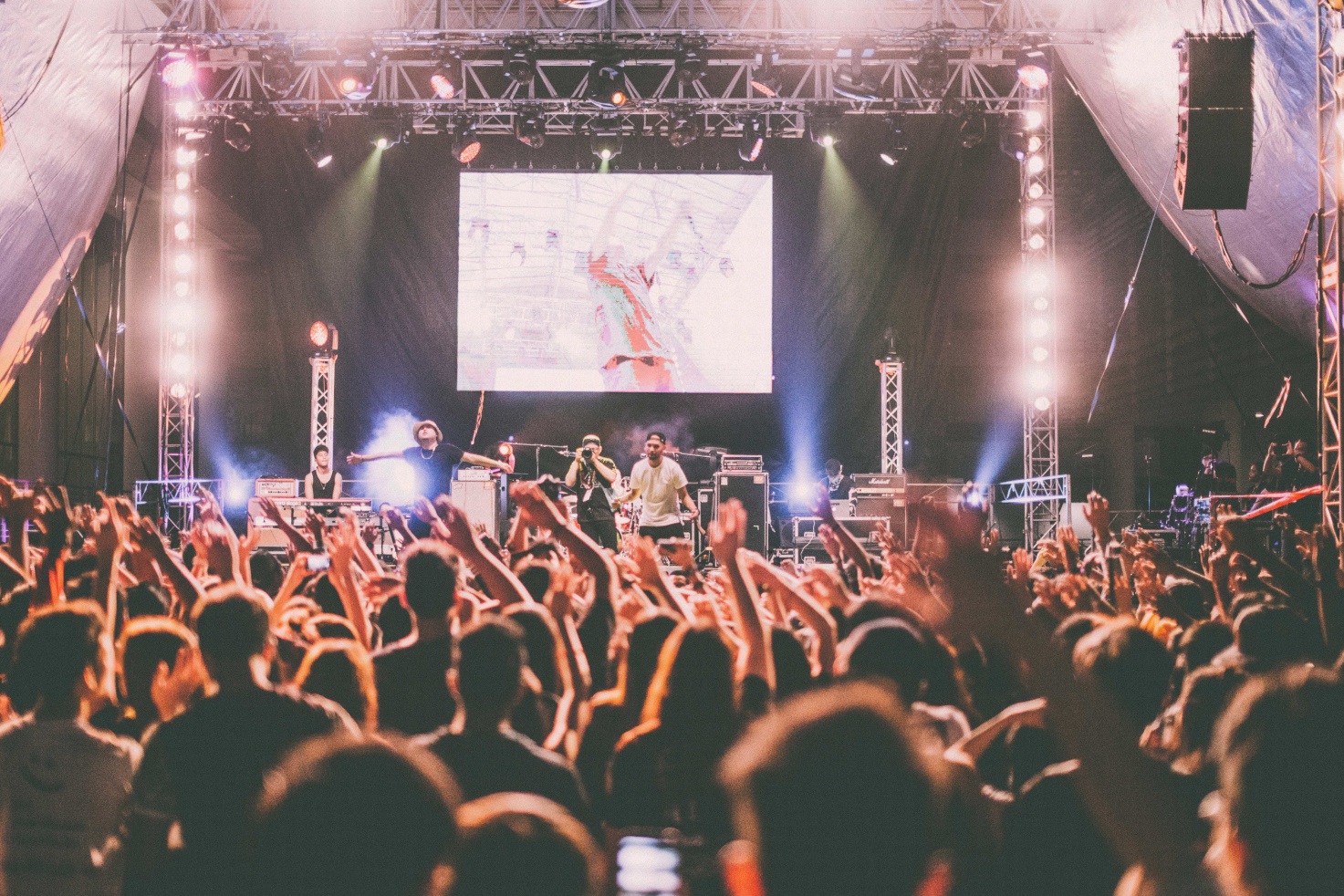 Ex. A Read the description of this music festival and answer the questions in English.Le Festival de Sakifo (qui vient du français ‘ce qu'il faut’ et veut dire ‘satisfait’ en créole) est un festival de musique qui a lieu à Saint-Pierre, dans le sud de l'île de la Réunion, un département d’outre-mer* français dans l'océan Indien.  Le festival se produit chaque année au mois de juin.  Il réunit des musiciens de plusieurs continents et leurs fans pour une fête qui dure trois jours. *Overseas.  France includes a number of overseas ‘departments’ or constituencies in the Caribbean, Indian Ocean and elsewhere.Where exactly does the festival take place (give as much detail as possible)?When and how often does the festival take place?How long does the event last?Ex. B Read the quotes below from fans of the festival.  Who said what?**'le délire', literally, is 'delirium'.  The crowd went wild, essentially.We stayed out all night.It was tiring.We watched English speaking singers.I went to see my favourite group.The next day, I fell asleep on the beach.There were so many people.The crowd went wild.It was an unforgettable trip.Ex. C Re-read the quotes in Ex. B and underline or highlight all the verbs in the perfect tense (used to describe completed actions), e.g. je suis allé = I went.Grammar notes: the perfect tense (passé composé) with êtreDo you remember how to form the perfect tense for verbs which take avoir?1. Take the present tense of avoir			2. Add the past participleJ'ai							mangéTu as							choisiIl/Elle/On a						venduNous avons						buVous avez						luIls/Elles ont						regardéHowever some verbs take être in the perfect tense (reflexive verbs and the 13 action verbs in the table below) and in this case the past participles need to ‘agree’ with the person/people doing the action.ThomasMasculine singular: je suis alléLéaFeminine singular: je suis alléeRobert et CarlaMasculine plural: nous sommes allés (mixed gender group = masc. agreement)Virginie et SandraFeminine plural: nous sommes alléesTry remembering these thirteen verbs using the acronym MRS VAN DER TRAMP.Ex. D Using the verbs in brackets, write the correct past participle in the gaps, remembering to check the agreements.Maria est ________ au festival de Sakifo.  (aller)Joseph est _________ du train pour aller au concert.  (descendre)Manuela et Christophe sont _____________ de bonne heure après la fête.  (partir)Les sœurs jumelles dans le groupe sont ___________ en janvier.  (naître)Mes frères sont _________ dans le stade sans billet.  (entrer)Mes copains sont __________ sans moi!  (partir)Ma fille est _____________ au théâtre à sept heures pile.  (arriver)Mes parents sont ___________ au concert jusqu’à la fin.  (rester)Ex. E Translate the eight sentences from Ex. D into English.Ex. F Match the following French sentences to the English by completing the answer grid.  They all use reflexive verbs with être in the perfect tense.Ex. G Find out the meanings of the 10 reflexive verbs used in ex. E.  They are listed below in the infinitive form.Ex. H Use and adapt some of the sentences from the previous exercises to write a short description of a festival or cultural event you have attended in your exercise book.  If you haven’t been to a festival, you can make it up!1Maria went to the festival de Sakifo.2Joseph got off the train to go to the concert.3Manuela and Christophe left early after the party.4The twin sisters in the band were born in January.5My brothers got into the stadium without a ticket.6My friends left without me!7My daughter arrived at the theatre at seven on the dot.8My parents stayed at the concert until the end.1 = g2 = e3 = i4 = f5 = h6 = d7 = b8 = j9 = a10 = c«C'était incroyable!  Il y avait mon groupe préféré, Les Wampas, et je suis allé les voir!» Thomas«C'était incroyable!  Il y avait mon groupe préféré, Les Wampas, et je suis allé les voir!» Thomas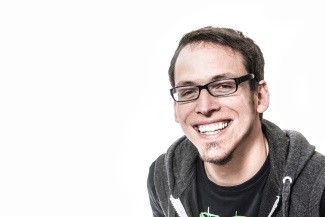 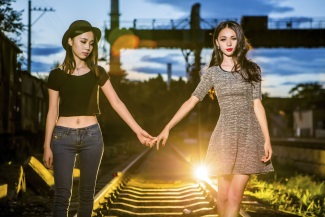 «Il y avait tellement de gens - c'était génial!  Nous ne sommes pas rentrées de la nuit!» Virginie et Sandra«Il y avait tellement de gens - c'était génial!  Nous ne sommes pas rentrées de la nuit!» Virginie et Sandra«Je suis allée au festival avec toutes mes amies.  C'était super mais fatigant!  Le lendemain, je me suis endormie sur la plage.» Léa«Je suis allée au festival avec toutes mes amies.  C'était super mais fatigant!  Le lendemain, je me suis endormie sur la plage.» Léa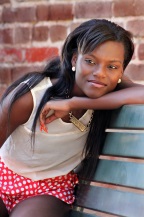 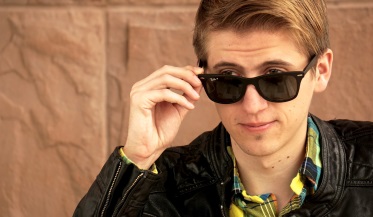 «Quand le chanteur Arthur H est monté sur scène, c'était le délire**!» Hubert«Quand le chanteur Arthur H est monté sur scène, c'était le délire**!» Hubert«Le festival est parti en tournée en Afrique du Sud en 2015, et nous y sommes allés pour voir des artistes anglophones.  C'était vraiment un voyage inoubliable.» Robert et Carla«Le festival est parti en tournée en Afrique du Sud en 2015, et nous y sommes allés pour voir des artistes anglophones.  C'était vraiment un voyage inoubliable.» Robert et Carla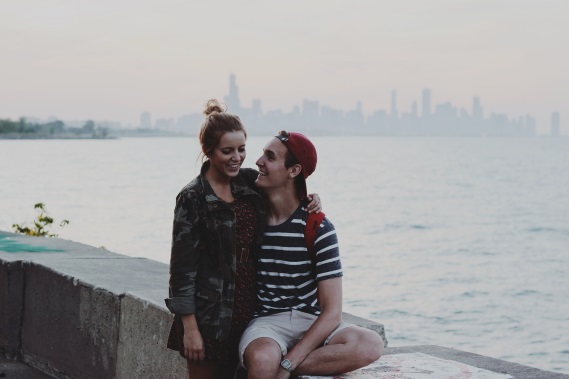 Verbs which take êtrePast participlesMonter			Retourner			Sortir				Venir (also: revenir, devenir)	Aller				Naître				Descendre			Entrer				Rentrer	
Tomber			Rester			Arriver				Mourir				Partir				monté(e)(s)retourné(e)(s)sorti(e)(s)(re/de)venu(e)(s)allé(e)(s)né(e)(s)descendu(e)(s)entré(e)(s)
rentré(e)(s)tombé(e)(s)resté(e)(s)arrivé(e)(s)mort(e)(s)parti(e)(s)1 = g2 =3 =4 = 5 =6 =7 =8 =9 =10 =1Je me suis endormie sur la plage le lendemain.aMy parents didn't get too cross.2Mon frère s'est débrouillé pour trouver des billets.bThe band played until they were exhausted (literally 'did themselves in').3La foule s'est vraiment animée.cI really let off steam at the concert.4Mes copains se sont perdus dans la foule.dMy sister found herself on stage.5Mon amie s'est coupée le pied sur du verre brisé.eMy brother (somehow) managed to get tickets.6Ma soeur s'est trouvée sur scène.fMy friends got lost in the crowd.7Le groupe s'est défoncé.gI fell asleep on the beach the next day.8La musique s'est arrêtée à minuit.hMy friend cut her foot on some broken glass.9Mes parents ne se sont pas trop fâchés.iThe crowd got really fired up / lively.10Je me suis bien défoulé au concert.jThe music stopped at midnight.s'endormirto fall asleepse trouverse débrouillerse défoncers'animers'arrêterse perdrese fâcherse couperse défouler